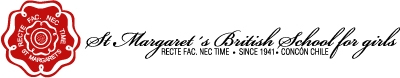 Estimados Apoderados : Favor completar  y enviar impresa la  siguiente información. Nombre completo de su hija: _______________________________________ Curso_________Teléfono casa: ________________     Fecha de Nacimiento: _________________Dirección: ______________________________________________________Nombre mamá: _______________________     Celular mamá: ________________E-mail mamá: ________________________Nombre papá:________________________      Celular papá: _________________E-mail papá: _________________________* Por favor escribir el nombre de otras personas que no sea el papá o la mamá: Personas autorizadas para retirar a su hija en RETIRO DIARIO : (sólo 4)1.________________________ Parentesco ____________ teléfono__________-2.________________________ Parentesco ____________teléfono___________3.________________________ Parentesco ____________teléfono___________4.________________________ Parentesco ____________teléfono___________     En caso de existir un turno semanal agregar listado completo.Personas autorizadas para retirar a su hija en caso de EVACUACIÓN: (sólo 4)1._________________________Parentesco ____________teléfono____________2._________________________Parentesco ____________teléfono____________3._________________________Parentesco ____________teléfono____________4._________________________Parentesco ____________teléfono____________